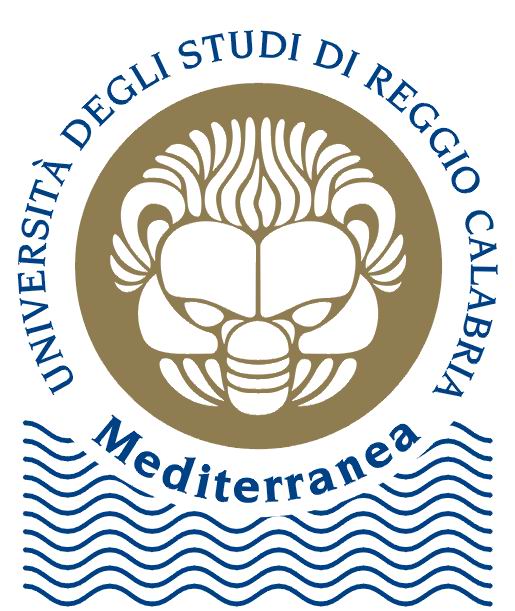 Università degli Studi Mediterraneadi Reggio CalabriaDipartimento Di.Gi.ES.MATRICOLACORSOORDINE1007997L-33Ordine dei Dottori Commercialisti e d egli Esperti contabili di Reggio Calabria1004886L-33Ordine dei Dottori Commercialisti e d egli Esperti contabili di Reggio Calabria1007870L-33Ordine dei Dottori Commercialisti e d egli Esperti contabili di Reggio Calabria1008702L-33Ordine dei Dottori Commercialisti e d egli Esperti contabili di Reggio Calabria1008103L-33Ordine dei Dottori Commercialisti e d egli Esperti contabili di Reggio Calabria1007780L-33Ordine dei Dottori Commercialisti e d egli Esperti contabili di Reggio Calabria1008134L-33Ordine dei Dottori Commercialisti e d egli Esperti contabili di Reggio Calabria1007990L-33Ordine dei Dottori Commercialisti e d egli Esperti contabili di Reggio Calabria1006632L-33Ordine dei Dottori Commercialisti e d egli Esperti contabili di Reggio Calabria1007823L-33Ordine dei Dottori Commercialisti e d egli Esperti contabili di Reggio Calabria1008702L-33Ordine dei Dottori Commercialisti e d egli Esperti contabili di Reggio Calabria1007941L-33Ordine dei Dottori Commercialisti e d egli Esperti contabili di Reggio Calabria1008018L-33Ordine dei Dottori Commercialisti e d egli Esperti contabili di Reggio Calabria1008178L-33Ordine dei Dottori Commercialisti e d egli Esperti contabili di Reggio Calabria1007899L-33Ordine dei Dottori Commercialisti e d egli Esperti contabili di Reggio Calabria1008056L-33Ordine dei Dottori Commercialisti e d egli Esperti contabili di Reggio Calabria1007914L-33Ordine dei Dottori Commercialisti e d egli Esperti contabili di Reggio Calabria1007822L-33Ordine dei Dottori Commercialisti e d egli Esperti contabili di Reggio Calabria1007964L-33Ordine dei Dottori Commercialisti e d egli Esperti contabili di Reggio Calabria1007847L-33Ordine dei Dottori Commercialisti e d egli Esperti contabili di Palmi1003590L-33Ordine dei Dottori Commercialisti e d egli Esperti contabili di Palmi1005112L-33Ordine dei Dottori Commercialisti e d egli Esperti contabili di Palmi1005093L-33Ordine dei Dottori Commercialisti e d egli Esperti contabili di Palmi1003284L-33Ordine dei Dottori Commercialisti e d egli Esperti contabili di Palmi1007025L-33Ordine dei Dottori Commercialisti e d egli Esperti contabili di Locri1008293L-33Ordine dei Dottori Commercialisti e d egli Esperti contabili di Locri1003213L-33Ordine dei Consulenti del lavoro1003662L-33Ordine dei Consulenti del lavoro1008043L-33Ordine dei Consulenti del lavoro1007769L-33Confindustria1008376L-33Confindustria1008225L-33Confindustria1008199L-33Confindustria1009172LM-56Ordine dei Dottori Commercialisti e d egli Esperti contabili di Reggio Calabria1010533LM-56Ordine dei Dottori Commercialisti e d egli Esperti contabili di Reggio Calabria1010295LM-56Ordine dei Dottori Commercialisti e d egli Esperti contabili di Reggio Calabria1002562LM-56Ordine dei Dottori Commercialisti e d egli Esperti contabili di Reggio Calabria1010184LM-56Ordine dei Dottori Commercialisti e d egli Esperti contabili di Reggio Calabria1008953LM-56Ordine dei Dottori Commercialisti e d egli Esperti contabili di Reggio Calabria108348LM-56Ordine dei Dottori Commercialisti e d egli Esperti contabili di Reggio Calabria1009719LM-56Ordine dei Dottori Commercialisti e d egli Esperti contabili di Reggio Calabria1010522LM-56Ordine dei Dottori Commercialisti e d egli Esperti contabili di Reggio Calabria1003241LM-56Ordine dei Dottori Commercialisti e d egli Esperti contabili di Palmi1002574LM-56Ordine dei Consulenti del lavoro1002712LM-56Ordine dei Consulenti del lavoro